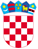 R E P U B L I K A       H R V A T S K A POŽEŠKO-SLAVONSKA ŽUPANIJA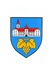  GRAD KUTJEVOP R I V O L AJa _______________________________, OIB: ______________ vlastoručnim potpisom dajem privolu da se moji osobni podaci koriste samo i isključivo u svrhu javnog poziva za dodjelu stipendija Grada Kutjeva za akademsku godinu 2022./2023., sukladno propisima koji uređuju područje zaštite osobnih podataka, Uredbom (EU) 2016/679 europskog parlamenta i vijeća od 27. travnja 2016. o zaštiti pojedinaca u vezi s obradom osobnih podataka i o slobodnom kretanju takvih podataka i Zakonom o provedbi Opće uredbe o zaštiti podataka. Svojim potpisom potvrđujem da mi je poznat identitet i kontaktni podaci Grada Kutjeva sa sjedištem u Kutjevu, Trg graševine 1, OIB: 51418894400, te detalji o javnom pozivu za dodjelu stipendija Grada Kutjeva.Kutjevo, _______________ 				POTPIS DAVATELJA ZAHTJEVA: 							______________________________* Izrazi koji se koriste u ovoj Izjavi upotrjebljeni su neutralno i odnose se na osobe oba spola.